AufgabenformularStandardillustrierende Aufgaben veranschaulichen beispielhaft Standards für Lehrkräfte, Lernende und Eltern. Aufgabe und Material: Weggeräumt, nicht weggeworfenSammle Dinge, die du nicht mehr benutzt, aber nicht wegwerfen kannst.Entwerfe und baue dafür einen Sockel oder eine Vitrine. Erwartungshorizont:beim Bau des Sockels oder der Vitrine wird eine bewusste Auswahl von Material bzw. Materialien ersichtlichdie handwerkliche Verarbeitung des Präsentationsobjektes erfolgt materialgerechtdie Präsentationsform steht in einer sichtbaren Beziehung zum gewählten Gegenstand und wirkt gestalterisch entschieden. LISUM 2017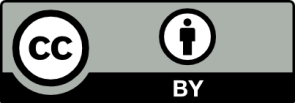 FachKunstKunstKunstName der Aufgabe (so wird sie im RLP-online angezeigt)Weggeräumt, nicht weggeworfenWeggeräumt, nicht weggeworfenWeggeräumt, nicht weggeworfenKompetenzbereichGestaltenGestaltenGestaltenKompetenzMaterial einsetzen und nutzenMaterial einsetzen und nutzenMaterial einsetzen und nutzenNiveaustufe(n)F/GF/GF/GStandardDie Schülerinnen und Schüler können aus einer Vielfalt von Materialien eine Auswahl treffen und dieses Material in eigenen Vorhaben zielgerichtet einsetzen.Die Schülerinnen und Schüler können aus einer Vielfalt von Materialien eine Auswahl treffen und dieses Material in eigenen Vorhaben zielgerichtet einsetzen.Die Schülerinnen und Schüler können aus einer Vielfalt von Materialien eine Auswahl treffen und dieses Material in eigenen Vorhaben zielgerichtet einsetzen.ggf. ThemenfeldMaterial/ Dinge und MaterialienAlltag und LebensweltMaterial/ Dinge und MaterialienAlltag und LebensweltMaterial/ Dinge und MaterialienAlltag und Lebensweltggf. Bezug Basiscurriculum (BC) oder übergreifenden Themen (ÜT)Nachhaltige Entwicklung/Lernen in globalen Zusammenhängen (ÜT)Nachhaltige Entwicklung/Lernen in globalen Zusammenhängen (ÜT)Nachhaltige Entwicklung/Lernen in globalen Zusammenhängen (ÜT)ggf. Standard BC---AufgabenformatAufgabenformatAufgabenformatAufgabenformatoffen	xoffen	xhalboffen	geschlossen	Erprobung im Unterricht:Erprobung im Unterricht:Erprobung im Unterricht:Erprobung im Unterricht:Datum Datum Jahrgangsstufe: Schulart: VerschlagwortungObjet trouvéObjet trouvéObjet trouvé